P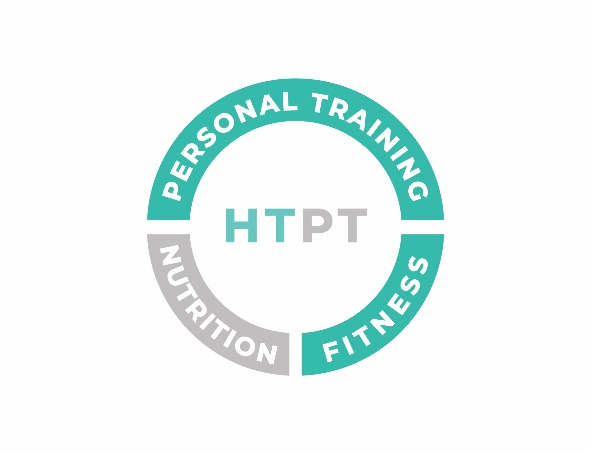 